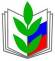 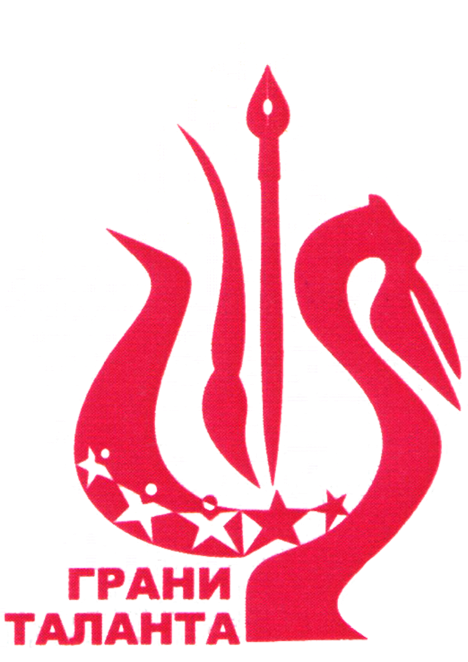 ПРОФСОЮЗ РАБОТНИКОВ НАРОДНОГО ОБРАЗОВАНИЯ И НАУКИ РОССИЙСКОЙ ФЕДЕРАЦИИПОЛЕВСКАЯ ГОРОДСКАЯ ОРГАНИЗАЦИЯ ПРОФСОЮЗА ФЕСТИВАЛЬНЫЙ ВЫПУСК (март)ИТОГИ 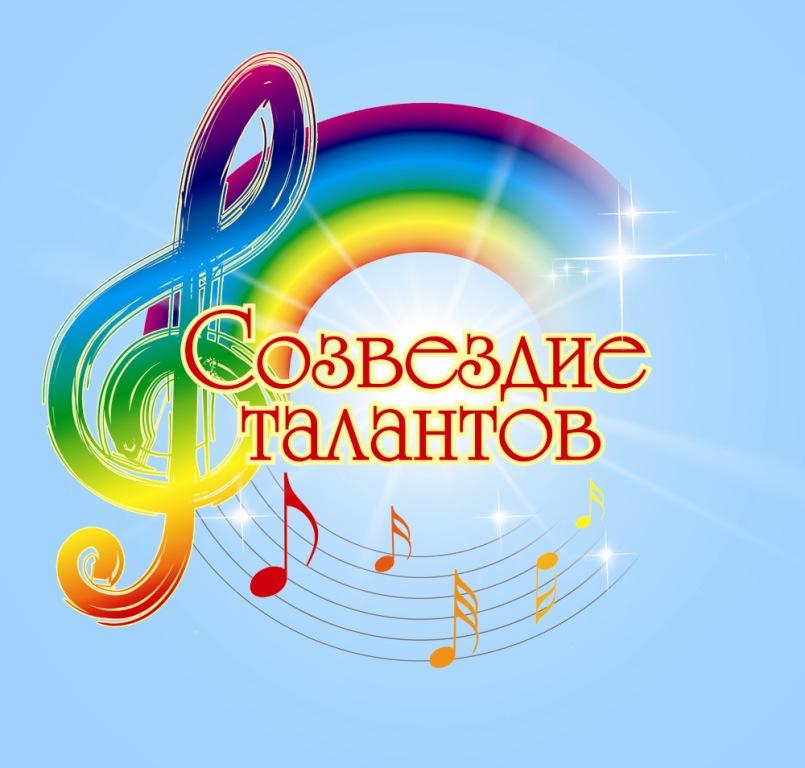 НОМИНАЦИЯ  «ВОКАЛ. АНСАМБЛИ»ЛАУРЕАТ КОНКУРСА – ансамбль МАОУ «Политехнический лицей № 21 «Эрудит» - «Поющие сердца»ДИПЛОМАНТ КОНКУРСА – ансамбль МБДОУ «Детский сад № 51»- «Свет» -рук. Самихова С.М.ДИПЛОМАНТ КОНКУРСА – ансамбль МБДОУ «Детский сад № 40» - «Кудерышки» -рук. Бакина Н.М.МДИПЛОМАНТ КОНКУРСА – ансамбль МБОУ СОШ № 17-рук. Филимонова О.В.НОМИНАЦИЯ «ВОКАЛ. СОЛИСТЫ»ЛАУРЕАТ КОНКУРСА – Ушакова Н.В.- МАОУ ДО ЦРТ им. П.П. БажоваДИПЛОМАНТ КОНКУРСА – Уразбахтина С.С.-МБДОУ «Детский сад № 69»ДИПЛОМАНТ КОНКУРСА – Осипова О.В.- МАОУ ДО ЦРТ им. П.П. БажоваСПЕЦИАЛЬНЫЙ ПРИЗ ЖЮРИ«За сохранение национальной культуры»- Черникова Н.Н.-МБОУ СОШ п. ЗюзельскийНОМИНАЦИЯ «ХУДОЖЕСТВЕННОЕ СЛОВО. ТЕАТР»ЛАУРЕАТ КОНКУРСА – Любимова С.Г. – МАОУ ПГО СОШ № 13 с УИОПДИПЛОМАНТА КОНКУРСА – Сопочкина С.А.- МАУ ДО ЦРТ им. Н.Е. БобровойДИПЛОМАНТ КОНКУРСА – Лаптева  С.С. –МБОУ СОШ  № 18НОМИНАЦИЯ «ХОРЕОГРАФИЯ»ЛАУРЕАТ КОНКУРСА – танцевальный ансамбль МАОУ «Политехнический лицей № 21 «Эрудит»ДИПЛОМАНТ КОНКУРСА –Катаева А.Д. –МАУ ДО ЦРТ им. П.П. БажоваСПЕЦИАЛЬНЫЙ  ПРИЗ ЖЮРИ«За пропаганду современного молодежного танца»Щекотурова И.А.- МАУ ДО ЦРТ им Н.Е.БобровойЕфремова И.А.- МАУ ДО ЦРТ им. Н.Е. Бобровой